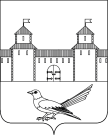 от 08.06.2015г. №_ 164-п О введении режима чрезвычайной ситуацииВ соответствии с постановлением Правительства Российской Федерации от 30 декабря 2003 года № 794 «О единой государственной системе предупреждения и ликвидации чрезвычайных ситуаций», постановлением Правительства Оренбургской области от 30 ноября 2009 года № 593-п «Об утверждении положения об Оренбургской территориальной подсистеме единой государственной системы предупреждения и ликвидации чрезвычайных ситуаций», на основании результатов проведённых совместно с филиалом ФБУ «Рослесозащита» «Центр защиты леса Оренбургской области» контрольных лесопатологических обследований на территории лесного фонда Сорочинского городского округа, и выявления очагов опасного вредителя пилильщика ткача-звёздчатого на площади 76,2 га., исходя из особенностей развития вредителя и перехода его в ближайшие дни в следующую фазу развития, по которой проведение борьбы не эффективно, постановляю:    Ввести с 8 июня 2015 года в границах Гамалеевского территориального отдела Сорочинского городского округа Оренбургской области режим чрезвычайной ситуации муниципального характера.       2. Рекомендовать начальнику Гамалеевского территориального отдела и руководителям ГКУ «Сорочинское лесничество» и ГУП Оренбургской области «Сорочинский лесхоз» принять неотложные меры по снижению негативных последствий чрезвычайной ситуации, организованному проведению мероприятий по обработке площадей лесного фонда против опасного вредителя (пилильщик ткач - звёздчатый).         3. Контроль за исполнением настоящего постановления возложить на заместителя главы администрации Сорочинского городского округа по сельскому хозяйству и работе с территориями – Новик С.П.       4. Постановление вступает в силу со дня его подписания и подлежит официальному опубликованию в газете «Сорочинский Вестник».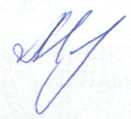 И.о. главы администрации Сорочинского городского округа                                                         Т.П. МелентьеваРазослано: в дело, прокуратуру, Новику С.П., Лесхоз, Гамалеевский ТО, Сорочинский вестникАдминистрация города Сорочинска Оренбургской областиП О С Т А Н О В Л Е Н И Е 